Информационная карта участникамуниципального этапа профессионального конкурса «Воспитатель года Чувашии – 2024» 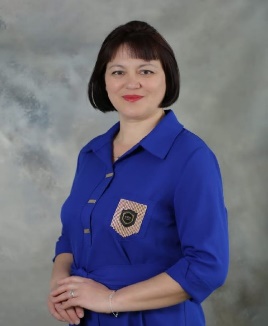 (фотопортрет  4х6 см)                                     __Миллина________  (фамилия)                          Ольга Николаевна________(имя, отчество)                                    __Миллина________  (фамилия)                          Ольга Николаевна________(имя, отчество) 1. Общие сведения. 1. Общие сведения. 1. Общие сведения. Муниципальный округ (городской округ) Муниципальный округ (городской округ) Яльчикский МОНаселенный пункт Населенный пункт с. БайдеряковоДата рождения (день, месяц, год) Дата рождения (день, месяц, год) 19.11.1976  Место рождения Место рождения  д. М-Ерыкла, Яльчикский район2. Работа. 2. Работа. 2. Работа. Место 	работы 	(наименование образовательной организации, реализующей программы дошкольного образования в соответствии с уставом) Место 	работы 	(наименование образовательной организации, реализующей программы дошкольного образования в соответствии с уставом) МБОУ «Байдеряковская ООШ» дошкольная группа «Илем»  Занимаемая должность Занимаемая должность Воспитатель Общий трудовой и педагогический стаж (полных лет на момент заполнения анкеты) Общий трудовой и педагогический стаж (полных лет на момент заполнения анкеты) Трудовой стаж – 23 г.,педагогический стаж – 18 лет В какой возрастной группе в настоящее время работает В какой возрастной группе в настоящее время работает В младшей разновозрастной,в старшей разновозрастной Аттестационная категория  Аттестационная категория  Первая Почетные звания и награды (наименования и даты получения) Почетные звания и награды (наименования и даты получения) Почётная грамота за успешную работу по обучению и воспитанию подрастающего поколения (приказ ЯРОО и МП №109\01-04 от 23.09.20015 г.), лауреат районного конкурса «Воспитатель года – 2021» (приказ ЯРОО и МП №31/01-04 от 24.02.2021 г.), Почётная грамота за успешную работу по обучению и воспитанию подрастающего поколения (Постановление №370 от 09.08.2021 г.)Послужной список (места и стаж работы за последние 5 лет)  Послужной список (места и стаж работы за последние 5 лет)  МБОУ «Байдеряковкая ООШ», 22 г. 3. Образование. 3. Образование. 3. Образование. Название, год окончания учреждения профессионального образования, факультет Название, год окончания учреждения профессионального образования, факультет Шумерлинское педагогическое училище в 1997 году по специальности «Дошкольное образование»ЧГУ им. И. Н. Ульянова 2017 г. Психолого-педагогическое образование Специальность, квалификация по диплому Педагог-психолог, бакалавр 	Дополнительное 	профессиональное образование (за последние три года)   Повышение квалификации в ООО «ЦДО СПТ» по программе «Организация экологического воспитания детей в дошкольной образовательной организации согласно ФГОС ДО»Основные публикации (в т. ч. брошюры, книги) Авторские методы, приемы, технологии, разработанные участником Конкурса и внедренные в практику дошкольного образования 4. Конкурсное задание заочного тура «Интернет-портфолио». 4. Конкурсное задание заочного тура «Интернет-портфолио». Адрес персонального Интернет-ресурса https://sites.google.com/view/olgamillina/ 5. Общественная деятельность. 5. Общественная деятельность. Членство в Профсоюзе (наименование, дата вступления) Первичная профсоюзная организация МБОУ «Байдеряковская ООШ», 2002 г.  Участие в других общественных организациях (наименование, направление деятельности и дата вступления) Участие 	в 	работе 	методического объединения  Районная ассоциация воспитателейПоказ презентации «Музыкально-театрализованная деятельность детей дошкольного возраста» Участие в разработке и реализации муниципальных, региональных, федеральных, международных программ и проектов (с указанием статуса участия) 6. Досуг. 6. Досуг. Хобби  вязание, пение, спорт7. Контакты. 7. Контакты. Рабочий адрес с индексом улица Ленина, 79в, 429380Домашний адрес с индексом Улица Ленина, д. 110, 429380Рабочий телефон с междугородним кодом 8-(835)-49-2-52-29Домашний телефон с междугородним кодом 8-(835)-49-2-53-10	Мобильный 	телефон 	с 	междугородним кодом 8-(917)-666-93-19 Рабочая электронная почта Личная электронная почта millina76@mail.ruАдрес личного сайта в Интернете https://sites.google.com/view/olgamillina/  Адрес сайта образовательной организации, реализующей программы дошкольного образования в Интернете  https://baider-yaltch.edu21.cap.ru/Адрес(-а) в социальной(-ых) сети(-ях) 8. Документы. 8. Документы. Паспорт (серия, номер, кем и когда выдан) 97 21 533520, выдан МВД по Чувашской Республике 07.12.2021ИНН 212001465484	Свидетельство 	пенсионного 	госу-дарственного страхования 080-657-125-649. Профессиональные ценности. 9. Профессиональные ценности. Педагогическое кредо участника «Педагог без любви к ребёнку –всё равно, что певец без голоса, музыкант без слуха, живописец без чувства цвета».Почему нравится работать в образовательной организации, реализующей программы дошкольного образования Моя любовь к детям – безгранична! С уверенностью могу сказать, что это моя дорога! К тому же это возможность профессионального развития и совершенствования!Профессиональные и личностные ценности, наиболее близкие участнику Целеустремленность, нежеланиеостанавливаться на достигнутом. Активная жизненная позиция, коммуникабельность,стремление реализовать на практике свои идеи и замыслы. Постоянно повышать мастерство, осуществлять личностно-ориентированный подход к каждому ребенку.  В чем, по мнению участника, состоит основная миссия воспитателя Помочь ребёнку раскрыть все свои лучшие качества и дать шанс вырасти в большого человека! 10. Приложения. 10. Приложения. Интересные сведения об участнике, не раскрытые предыдущими разделами (не более 500 слов). Интересные сведения об участнике, не раскрытые предыдущими разделами (не более 500 слов). Фотографии предоставляются в электронном виде в формате JPG, JPEG с разрешением 300 точек на дюйм без уменьшения исходного размера. Подборка фотографий для публикации: 1. Портрет участника Конкурса в вертикальном формате (формат файла: ipg или png, размер фотографии до 10МБ) размером не менее 100 х 150 мм. Задний фон Фотографии предоставляются в электронном виде в формате JPG, JPEG с разрешением 300 точек на дюйм без уменьшения исходного размера. Подборка фотографий для публикации: 1. Портрет участника Конкурса в вертикальном формате (формат файла: ipg или png, размер фотографии до 10МБ) размером не менее 100 х 150 мм. Задний фон фотографии должен быть спокойный, неяркий, светло-бежевого, белого или светлоголубого цвета. Фотография крупным планом (бюстовый портрет), без цветов и других предметов, студийная. Одежда – строгий деловой стиль. Коллажи, обрезание фотографии по овалу не допускаются. Фото должно быть четким и сфокусированным. 2. Жанровая фотография (образовательная деятельность с детьми, во время игр, прогулки, детских праздников и т. п.). Сюжетная фотография должна отражать совместную деятельность педагога и детей в зависимости от тематики конкурса. Необходимо избегать присутствия на фотографии лишних предметов, исключить фотографирование на фоне окна. Фотография должна быть композиционно выстроенной. Размер фото – не менее 100 х 150 мм. Фотография должна быть в цифровом виде, цветная. Участником представляются 4–5 сюжетных фотографий с одной и той-же небольшой группой обучающихся (от родителей детей требуется разрешение на публикацию фотографии). фотографии должен быть спокойный, неяркий, светло-бежевого, белого или светлоголубого цвета. Фотография крупным планом (бюстовый портрет), без цветов и других предметов, студийная. Одежда – строгий деловой стиль. Коллажи, обрезание фотографии по овалу не допускаются. Фото должно быть четким и сфокусированным. 2. Жанровая фотография (образовательная деятельность с детьми, во время игр, прогулки, детских праздников и т. п.). Сюжетная фотография должна отражать совместную деятельность педагога и детей в зависимости от тематики конкурса. Необходимо избегать присутствия на фотографии лишних предметов, исключить фотографирование на фоне окна. Фотография должна быть композиционно выстроенной. Размер фото – не менее 100 х 150 мм. Фотография должна быть в цифровом виде, цветная. Участником представляются 4–5 сюжетных фотографий с одной и той-же небольшой группой обучающихся (от родителей детей требуется разрешение на публикацию фотографии). Материалы участника. Не публиковавшиеся ранее авторские статьи и разработки участника, которые он хотел бы опубликовать в средствах массовой информации.  Представляется в электронном виде в формате DOC («*.doc») в количестве не более пяти. Материалы участника. Не публиковавшиеся ранее авторские статьи и разработки участника, которые он хотел бы опубликовать в средствах массовой информации.  Представляется в электронном виде в формате DOC («*.doc») в количестве не более пяти. 11. Подпись. 11. Подпись. Правильность сведений, представленных в информационной карте, подтверждаю: ___________________________________Миллина Ольга Николаевна______________                                  (подпись)                         (фамилия, имя, отчество участника) «____» __________ 2024 г.     Правильность сведений, представленных в информационной карте, подтверждаю: ___________________________________Миллина Ольга Николаевна______________                                  (подпись)                         (фамилия, имя, отчество участника) «____» __________ 2024 г.     